With reference to this form and notes, the undersigned have agreed on the number and position of Advanced Warning Lights and/or alternative improvement to crossing active protection as applicable. Level Crossing Site InspectionNOTE: Sketch to be attached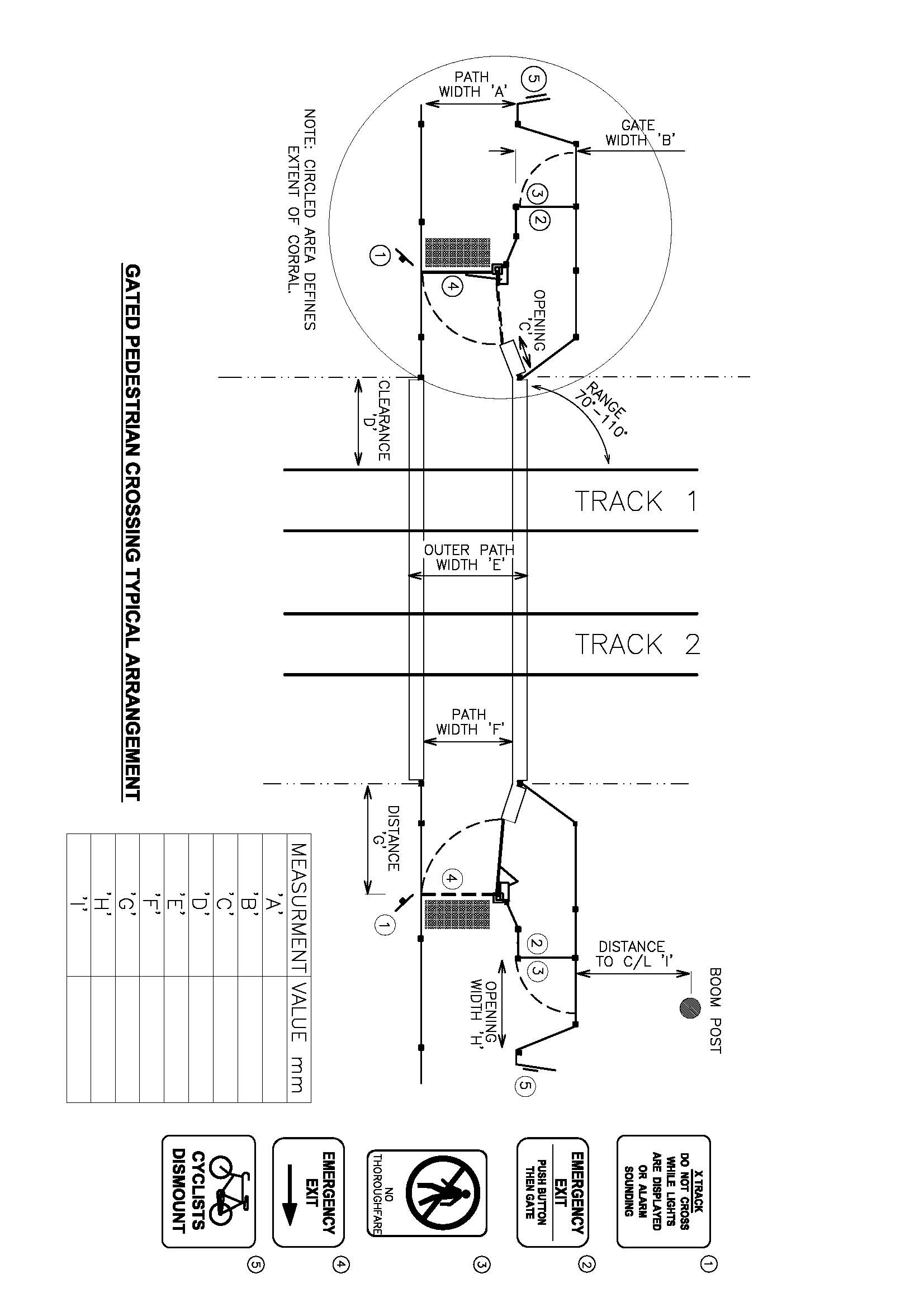 Date of Inspection:Time of Inspection: Level Crossing at:Location:Street/Road/Hwy:Rail km:Safety Brief Carried Out Yes NoNon- Frangible ItemsFogConsiderComments/Issues Comments/Issues Comments/Issues Signage Line MarkingVegetationVisual ConstraintsSpeed of TrafficVolume of TrafficRoad UpgradingPosition of HutRoad ConditionsVicinity of OHW/OH linesOrganisationNamePosition SignatureDateLocation:Road Name:Kilometrage:Sydney Side ConfigurationSydney Side ConfigurationSydney Side ConfigurationSydney Side ConfigurationCountry Side ConfigurationCountry Side ConfigurationCountry Side ConfigurationCountry Side ConfigurationLightsRequired (Yes/No)Required (Yes/No)Focal DistanceLightsRequired (Yes/No)Required (Yes/No)Focal DistanceE,FA,BG,HC,DAdditional –Same PostAdditional – Same PostAdditional –New PostAdditional –New PostAdvanceWarning LightsAdvanceWarning LightsMiscellaneousMiscellaneousMiscellaneousMiscellaneousMiscellaneousMiscellaneousMiscellaneousMiscellaneousLine Speed Up DirectionLine Speed Up DirectionLine Speed Down DirectionLine Speed Down DirectionAutomatic Approach(Yes/No)Automatic Approach(Yes/No)"B" Double Road Traffic(Yes/No)"B" Double Road Traffic(Yes/No)Track Shunt Conditions(Poor/Good)Track Shunt Conditions(Poor/Good)Track Ballast Conditions(Poor/Good)Track Ballast Conditions(Poor/Good)Booms Required – Type(Yes/No)Booms Required – Type(Yes/No)Booms Down – Bell Off(Sydney Side/Country Side)Booms Down – Bell Off(Sydney Side/Country Side)Bell Timer Required(Yes/No)Bell Timer Required(Yes/No)Shunters Pushbuttons(Yes/No)Shunters Pushbuttons(Yes/No)Number of andType of Rail TrafficNumber of andType of Rail TrafficShunt Enhancement Req.(Yes/No)Shunt Enhancement Req.(Yes/No)Power Supply ArrangementsPower Supply ArrangementsExisting Track Circuit TypeExisting Track Circuit TypeName:Position:Signature:Date: